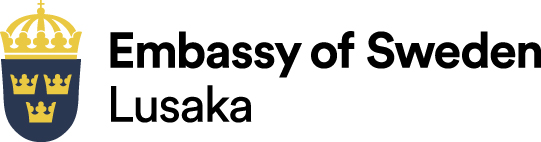 			Appendix 4 – Tenderer’s statement			Cleaning services 2021SOLEMN DECLARATIONI hereby declare thatWe are not bankrupt or being wound up, or are having our affairs administered by the courts, have entered into an arrangement with creditors, have suspended business activities or are subject of proceedings concerning those matters, or are in any analogous situation arising from a similar procedure provided for in national legislation or regulations; We have not been convicted of a criminal offence by a Court of competent jurisdiction, which makes us unsuitable to provide security services to the Embassy; we have fulfilled obligations relating to the payment of national social security contributions or the payment of taxes in accordance with the legal provisions of the country in which we are established or with those of the country of the contracting authority or those of the country where the contract is to be performed; we have not been convicted of theft or fraud related offences, bribery, corruption, money laundering, involvement in a criminal organization or any other illegal activity detrimental to the community and the Embassy’s financial interests by a Court of competent jurisdiction; we are not currently subject to an administrative penalty for having been found guilty of misrepresentation in supplying the information required by the contracting authority as a condition of participation in a procurement procedure or for failing to supply this information, or having been declared to be in serious breach of our obligations under contracts covered by the budget of the contracting authority. This form must be stamped and signed by a commissioner for oaths.Name of companyCompany reg. numberPlace and dateSignatureName in block lettersPosition